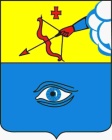 ПОСТАНОВЛЕНИЕ__18.01.2024__                                                                                       № ___17/3__ г. ГлазовО внесении изменений в реестр мест (площадок) накопления твердых коммунальных отходов на территории муниципального образования "Городской округ "Город Глазов" Удмуртской Республики", утвержденный постановлением Администрации города Глазова от 28.12.2018 № 17/68Руководствуясь Федеральным законом от 06.10.2003 № 131-ФЗ «Об общих принципах организации местного самоуправления в Российской Федерации», статьей 13.4 Федерального закона от 24.06.1998 № 89-ФЗ «Об отходах производства и потребления», постановлением Правительства Российской Федерации от 31.08.2018 № 1039 «Об утверждении Правил обустройства мест (площадок) накопления твердых коммунальных отходов и ведения их реестра»П О С Т А Н О В Л Я Ю:Внести в реестр мест (площадок) накопления твердых коммунальных отходов на территории муниципального образования «Городской округ «Город Глазов» Удмуртской Республики», утвержденный постановлением Администрации города Глазова от 28.12.2018 № 17/68, следующие изменения:Пункт 416 изложить в новой редакции согласно Приложению № 1 к настоящему постановлению.Настоящее постановление подлежит официальному опубликованию в средствах массовой информации и на официальном сайте муниципального образования «Городской округ «Город Глазов» Удмуртской Республики» в информационно-телекоммуникационной сети «Интернет».Контроль за исполнением настоящего постановления возложить на начальника управления жилищно-коммунального хозяйства, наделенного правами юридического лица, Администрации города Глазова.Глава города Глазова                                                                               С.Н. Коновалов                                                                                                                                                                                                            Приложение № 1                                                                                                                                                                                            к постановлению                                                                                                                                                                    Администрации города Глазова от _18.01.2024_ №__17/3__Администрация муниципального образования «Городской округ «Город Глазов» Удмуртской Республики»(Администрация города Глазова) «Удмурт Элькунысь«Глазкар»  кар округ»муниципал кылдытэтлэн Администрациез(Глазкарлэн Администрациез)№ п/пМесто нахождения мест (площадок) накопления твердых коммунальных отходовМесто нахождения мест (площадок) накопления твердых коммунальных отходовМесто нахождения мест (площадок) накопления твердых коммунальных отходовМесто нахождения мест (площадок) накопления твердых коммунальных отходовМесто нахождения мест (площадок) накопления твердых коммунальных отходовТехнические характеристики мест (площадок) накоплениятвердых коммунальных отходов Технические характеристики мест (площадок) накоплениятвердых коммунальных отходов Технические характеристики мест (площадок) накоплениятвердых коммунальных отходов Технические характеристики мест (площадок) накоплениятвердых коммунальных отходов Технические характеристики мест (площадок) накоплениятвердых коммунальных отходов Технические характеристики мест (площадок) накоплениятвердых коммунальных отходов Собственники мест (площадок) накопления твердых коммунальных отходовИсточники образования твердых коммунальных отходовПериодичность вывозаУлица№ домаАдрес схемы размещения мест (площадок) накопления твердых коммунальных отходов: https://yandex.ru/maps/?um=constructor%3Ae06508c4aac5a6fd83d213dedae67ca55fcabb5081def69c3ade747732e34fa7&source=constructorLinkАдрес схемы размещения мест (площадок) накопления твердых коммунальных отходов: https://yandex.ru/maps/?um=constructor%3Ae06508c4aac5a6fd83d213dedae67ca55fcabb5081def69c3ade747732e34fa7&source=constructorLinkВид места (площадки)Вид места (площадки)Используемое покрытие Площадь, м2Количество размещенных контейнеров,(количество планируемых к размещению контейнеров)Объем контейнера, м3Улица№ домаДолготаШиротаВид места (площадки)Вид места (площадки)Используемое покрытие Площадь, м2Количество размещенных контейнеров,(количество планируемых к размещению контейнеров)Объем контейнера, м3416Кирова6958.14332952.634888площадкаплощадкаасфальто-бетонное2,5210,750,66Индивидуальный предприниматель Кытманов Владимир Афанасьевич, основной государственный регистрационный номер записи в Едином государственном реестре индивидуальных предпринимателей (ОГРНИП) 304183721700051 Адрес: г.  Н. Новгород, Заречный бульвар, д. 5, кв. 317Индивидуальный предприниматель Кулинский Игорь Анатольевич, основной государственный регистрационный номер записи в Едином государственном реестре индивидуальных предпринимателей(ОГРНИП)304183707900108Адрес: УР, г.Глазов, ул.Пехтина, д.12, кв.78Индивидуальный предприниматель Кытманов Владимир Афанасьевич, основной государственный регистрационный номер записи в Едином государственном реестре индивидуальных предпринимателей (ОГРНИП) 304183721700051 Адрес: г.  Н. Новгород, Заречный бульвар, д. 5, кв. 317Индивидуальный предприниматель Кулинский Игорь Анатольевич, основной государственный регистрационный номер записи в Едином государственном реестре индивидуальных предпринимателей(ОГРНИП)304183707900108Адрес: УР, г.Глазов, ул.Пехтина, д.12, кв.78Ул.Кирова,69Ул.Кирова, д.652 раза в неделю